 ΙΕΡΑ ΜΗΤΡΟΠΟΛΙΣ ΛΑΓΚΑΔΑ ΛΗΤΗΣ ΚΑΙ ΡΕΝΤΙΝΗΣ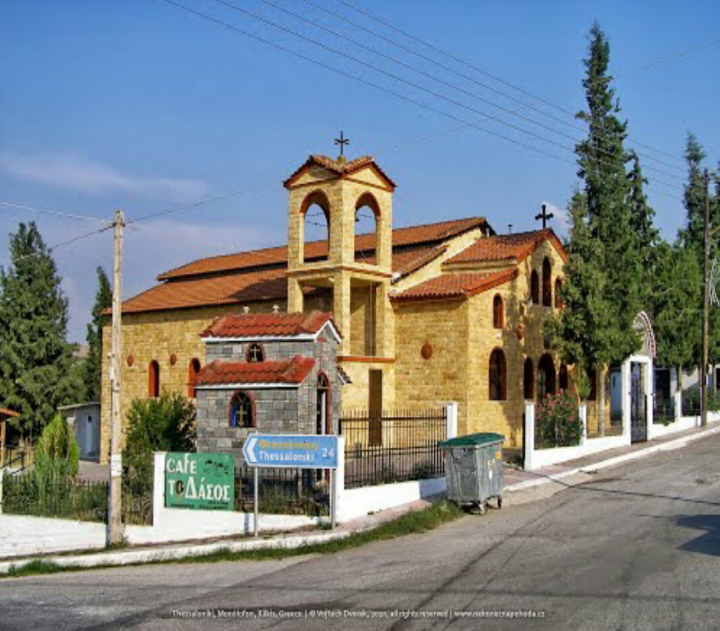 ΙΕΡΟΣ ΝΑΟΣ ΑΓ. ΓΕΩΡΓΙΟΥ - ΑΓΙΟΥ ΝΕΚΤΑΡΙΟΥΕ Ν Ο Ρ Ι Α   Μ Ο Ν Ο Λ Ο Φ Ο Υ
ΠΡΟΓΡΑΜΜΑ ΙΕΡΩΝ ΑΚΟΛΟΥΘΙΩΝΜ Η Ν Ο Σ   Α Υ Γ Ο Υ Σ Τ Ο Υ   2 0 1 4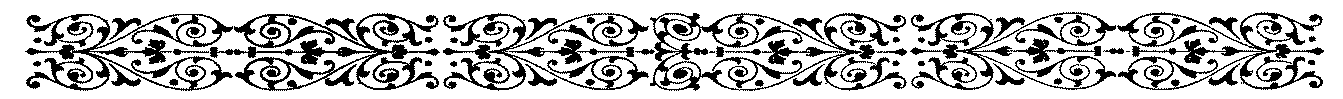 Σάββατο 23 Αυγούστου   
Απόδοσις της Εορτής της Κοιμήσεως (Εννιάμερα της Θεοτόκου)	07.30 	Θεία Λειτουργία	19.00 	Μέγας Αναστάσιμος Εσπερινός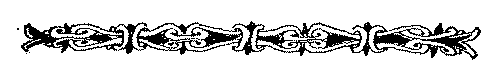 Κυριακή 24 Αυγούστου	07.30		Θεία ΛειτουργίαΠαρασκευή 29 Αυγούστου  
Η αποτομή της κεφαλής του Αγ. Προφήτου Προδρόμου και Βαπτιστού Ιωάννου	07.30 	Θεία ΛειτουργίαΣάββατο 30 Αυγούστου	19.00 	Μέγας Αναστάσιμος Εσπερινός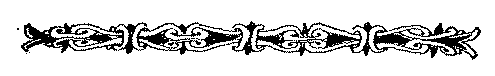 Κυριακή 31 Αυγούστου   Η κατάθεσις της τιμίας Ζώνης της Θεοτόκου	07.30		Θεία Λειτουργίαπ.Χριστόδουλος 6971535990 